JMÉNO:_______________________________________  TEL.:________________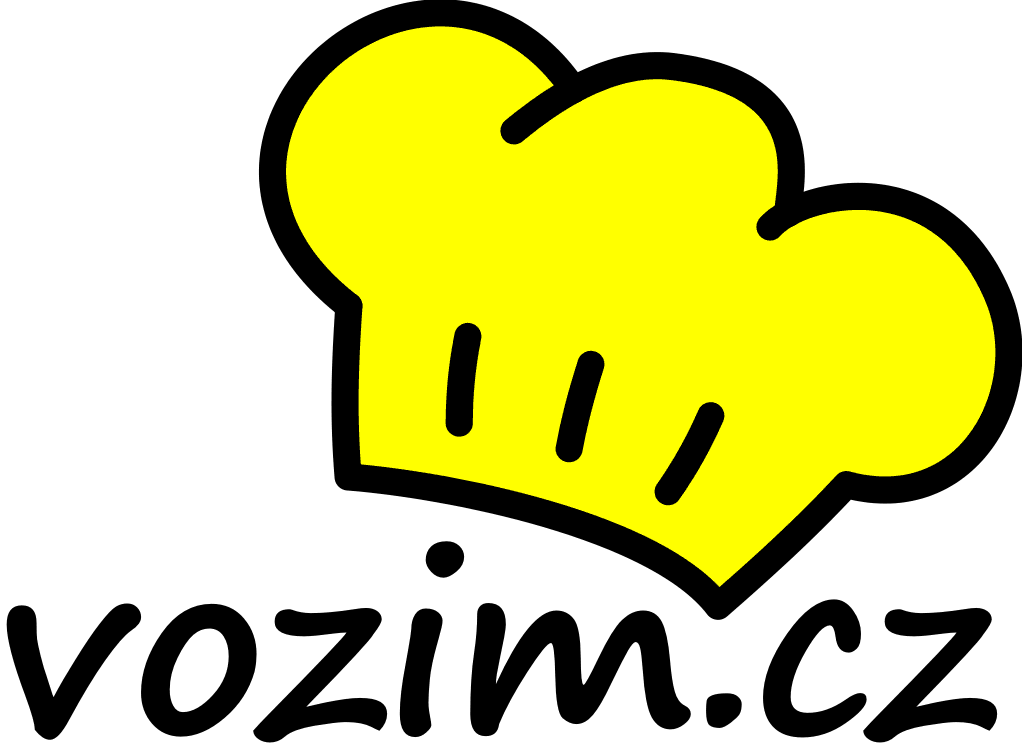 ADRESA:_______________________________________________________________________Základní cena samotné polévky, housky je 30,- Kč. K jídlu za je cena 10,- Kč.Ke každému jednomu jídlu, se počítá za sníženou cenu 10,- Kč pouze jedna položka – buď polévka, houska (nevztahuje se na speciální nabídky).Přílohy zel. mis.  č. 6: Po, St – pik. kuř. stripsy 1a,7/Út, Čt – tuňák 3,4,7/Pá - Thajský rýžový salát, kuř. nugety 1a,6,12.Přílohy zel. mis. č.16: Po  – s uzeným kuřecím masem/Út – smažený sýr s modrou plísní 1a,7/St – kuřecí gyros 7/              Čt – smažené Olomoucké tvarůžky 1a,7/Pá - Thajský rýžový salát s kuřecími stripsy a mořskou řasou  1a,6,12.Přílohy k řízkům: Po, Pá – brambory, Út, Čt – bramborová kaše, St – bramborový salát 10. Pondělí        1.4.  Velikonoční pondělí         Úterý            2.4.                         P Polévka Gulášová 1a,6,9                         C Croissant kakao 60g  95,-Kč            1 Mleté koule v rajské omáčce, těstoviny 1a,3,7,9  95,-Kč            2 Drůbeží játra na mandlích, rýže dušená 1a,9  95,-Kč            3 Zapečené šunkofleky, okurka 1a,3,7,10  95,-Kč            4 Kapustový karbanátek s uzeným masem, brambory 1a,3  95,-Kč            5 Bageta s kuřecím gyrosem a zeleninou (2ks) 1a,3,7,9105,-Kč            11 Hovězí maso s rajskou omáčkou, housk. knedlíky 1a,3,7,9105,-Kč            12 Sekaný pepřový řízek, šťouchané brambory 1a,3,7105,-Kč            13 Kuřecí steak na houbách, rýže dušená 1a,7,9105,-Kč            14 Lívance s povidly a tvarohem 1a,3,7105,-Kč            15 Kuskus s grilovanou zeleninou kuřecím masem 1a,3,7,11Ceny jsou včetně obalu a dopravy. Změna jídelního lístku vyhrazena.Objednávky jídel přijímáme den předem do 15 hodin na vyplněném lístku, na vozim.cz. V daný den od 5:30 do 6:30 hodin na tel.: 734 126 326.SEZNAM HLAVNÍCH POTRAVINOVÝCH ALERGENŮ: 1. Obiloviny obsahující lepek - 1a Pšenice, 1b Žito, 1c Ječmen, 1d Oves; 2. Korýši a výrobky z nich;    893. Vejce a výrobky z nich; 4. Ryby a výrobky z nich; 5. Jádra podzemnice olejné (arašídy) a výrobky z nich; 6. Sójové boby a výrobky z nich; 7. Mléko a výrobky z něj; 8. Skořápkové plody: 8a Mandle, 8b Lískové ořechy, 8c Vlašské ořechy, 8d Kešu ořechy, 8e Pekanové ořechy, para ořechy, pistácie, makadamie a výrobky z nich; 9. Celer a výrobky z něj; 10. Hořčice a výrobky z ní; 11. Sezamová semena a výrobky z nich; 12. Oxid siřičitý a siřičitany v koncentracích vyšších než 10 mg/kg nebo 10 mg/l - výrobky s jejich použitím; 13. Vlčí bob (lupina) a výrobky z něj; 14. Měkkýši a výrobky z nichStředa         3.4.                         P Polévka Řeznická s kroupami 6,9                         C Obložená houska se sýrem 1a,3,7,10  95,-Kč            1 Cikánská vepřová pečeně, houskové knedlíky 1a,3,7,9  95,-Kč            2 Bretaňské fazole s klobásou, chléb 1ab,9  95,-Kč            3 Kuřecí guláš, těstoviny 1a,3,7  95,-Kč            4 Šišky plněné mákem, máslo, kompot 1a,3,7  95,-Kč            5 Bageta s tuňákem a vejcem (2ks) 1a,3,4,7,10105,-Kč            11 Cikánská hovězí pečeně, houskové knedlíky 1a,3,7,9105,-Kč            12 Uzené maso, špenát, bram. knedlíky 1a,3,7,9,12105,-Kč            13 Masová asijská pánev s bambusovými výhonky, rýže 6,9105,-Kč            14 Kuřecí nudličky na smet. se špenátem, těstoviny 1a,3,7105,-Kč            15 Tortilla s kuřecím masem a zeleninou (2ks) 1a,3,7,11Čtvrtek        4.4.                         P Polévka Bramboračka 1a,3,6,7,9                         C Obložená houska s herkulesem 1a,3,7,10  95,-Kč            1 Vepřová játra na cibulce, houskové knedlíky 1a,3,7,9  95,-Kč            2 Kuřecí směs, rýže dušená 6,9  95,-Kč            3 Zapečené brambory po cikánsku 3,7,9  95,-Kč            4 Hrachová kaše, opečený salám, okurka, cibulka 1a,6,9  95,-Kč            5 Čočkový salát se šunkou (okurka, vejce, šunka, sýr) 1a,3,7,9105,-Kč            11 Uzené maso, křenová omáčka, houskové kned. 1a,3,7,9105,-Kč            12 Vepřová krkovice na č. pivu, bram. knedlíky, zelí 1a,3,7,9105,-Kč            13 Smažený hermelín, brambory vařené, tatar. om. 1a,3,7,10105,-Kč            14 Kuřecí řízek v cibul. těstíčku, bramborová kaše 1a,3,7105,-Kč            15 Tortilla po mexicku s vepřovým masem (2ks) 1a,3,7,11Pátek          5.4.                          P Polévka Fazolová s uzeninou 1a,6,9                         C Obložená houska se šunkou 1a,3,7,10  95,-Kč            1 Vepřový guláš, houskové knedlíky 1a,3,7,9  95,-Kč            2 Maso dvou barev, rýže 6,9  95,-Kč            3 Špagety s pikantní masovou směsí, sýr 1a,3,7  95,-Kč            4 Chalupářský kotlík, chléb 1ab,9  95,-Kč            5 Bageta s pečenou sekanou (2ks) 1a,3,7,9,10105,-Kč            11 Hovězí guláš, houskové knedlíky 1a,3,7,9105,-Kč            12 Kuřecí stehno pečené, bramb. knedlíky, zelí 1a,3,7,12105,-Kč            13 Ďas mořský, mix zelenina, brambory 4,9 105,-Kč            14 Smažený holandský řízek, bramborová kaše 1a,3,7105,-Kč            15 Velký koláč Markétka(bor.,meru.,jabl.,švest.,500g)1a,3,7PoÚtStČtPáSTÁLÁ DENNÍ NABÍDKA95,-Kč*6 Zeleninová miska s (příloha miska)95,-Kč7 Smažený sýr(100g), brambor, tatarka 1a,c,3,7,1095,-Kč8 Smažený kuřecí řízek (100g) 1a,c,3,795,-Kč9 Smažený vepřový řízek (100g) 1a,c,3,7105,-Kč*16 Zeleninová miska105,-Kč17 Smažený sýr (150g), brambory, tatarka 1a,c,3,7,10105,-Kč18 Smažený kuřecí řízek (150g) 1a,c,3,7105,-Kč19 Smažený vepřový řízek (150g) 1a,c,3,7